Le 29 mai, l’école organise un jogging parrainé.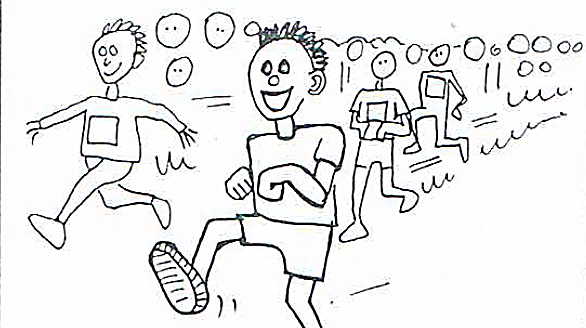 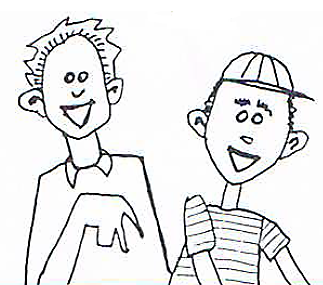 Papa ou maman complète le talon d’inscription et le rend à ton professeur.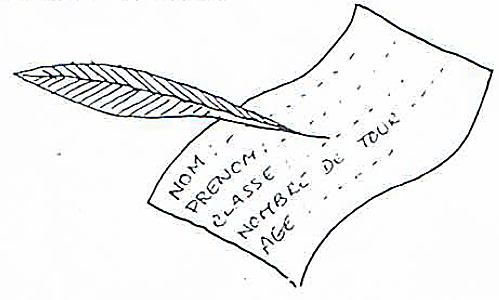 Papa, maman, grand-mère, grand-père, … peuvent aussi s’inscrire !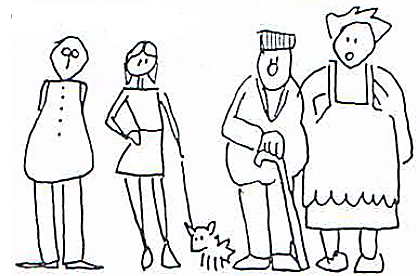 Tu seras alors encodé(e) dans une équipe qui porte un nom.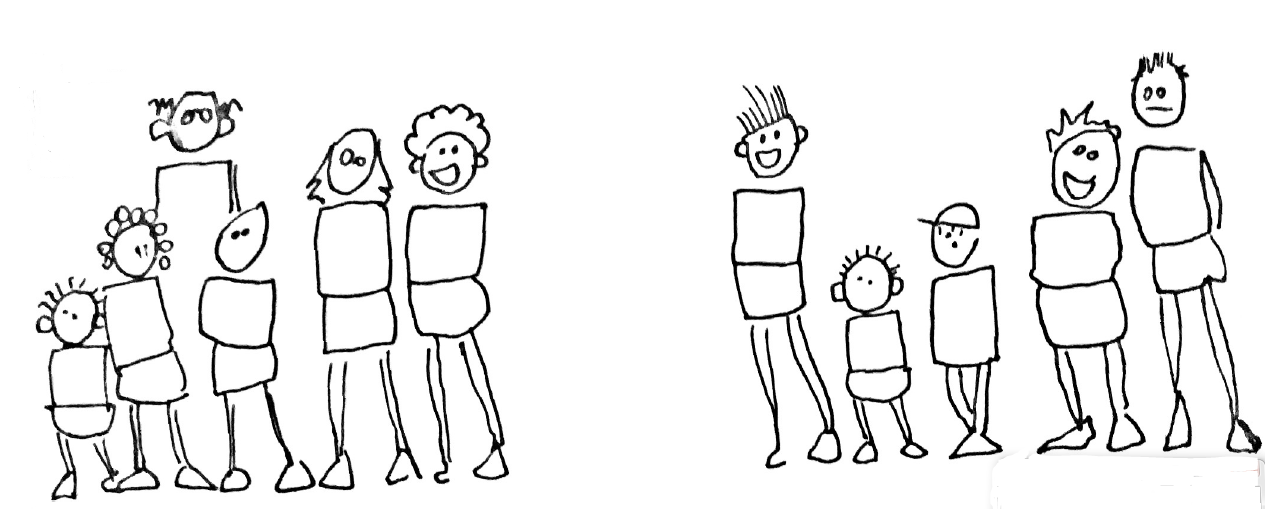 Tu seras alors encodé(e) dans une équipe qui porte un nom.Lorsque tu seras encodé(e), tu recevras une feuille de parrainage.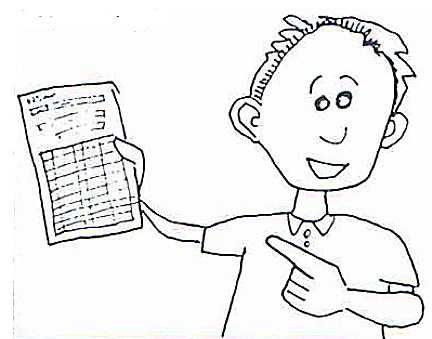 Cela veut dire que tu demanderas à tes amis, à ta famille, … de te parrainer. Tu dois trouver au moins 5 parrains.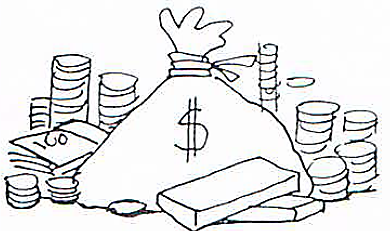 Tu garderas bien l’argent que tu recevras et tu demanderas à la personne qui te parraine de signer la feuille.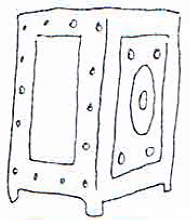 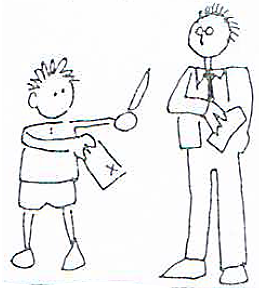 Si ta feuille est remplie, tu pourras en demander une nouvelle à ton professeur.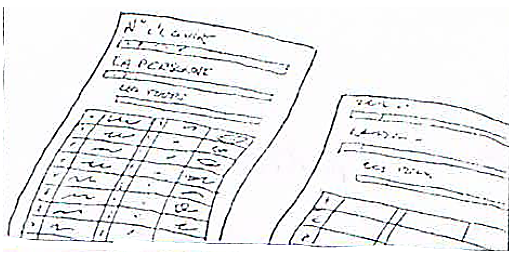 Pour le mercredi 27 mai (au plus tard), tu rapporteras l’argent et la feuille à l’école.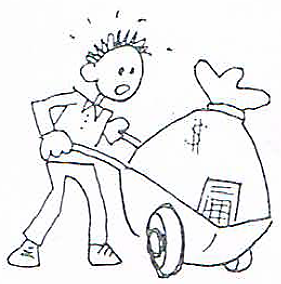 Le vendredi 29 mai, on se retrouvera à 17h30 dans la cour de récréation.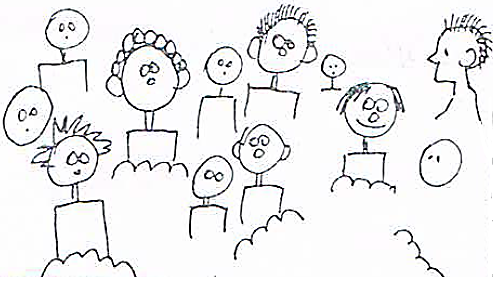 Tu chercheras ton équipe dans la cour pour recevoir ton étiquette et ton premier capuchon.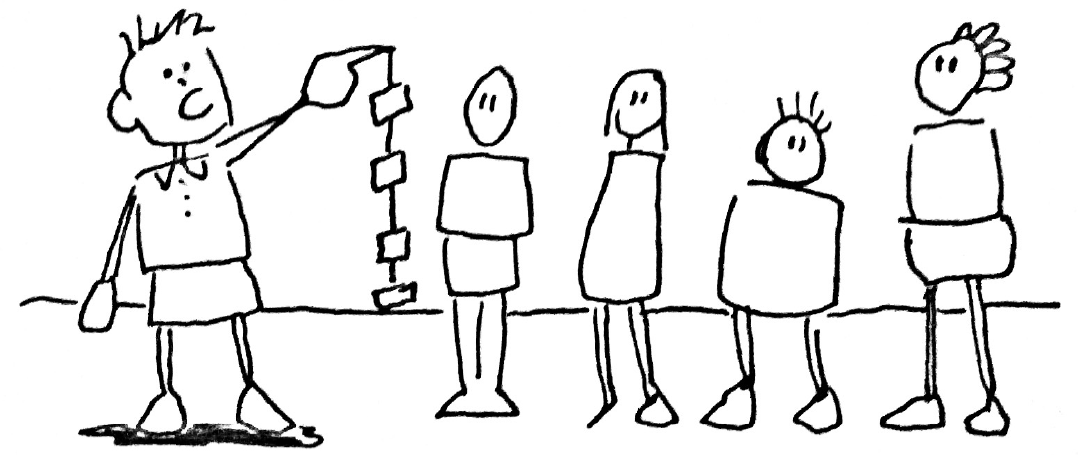 Lorsque tu seras prêt(e), tu te placeras sur la ligne de départ avec tes amis, tes parents, … et tu attendras le signal de départ.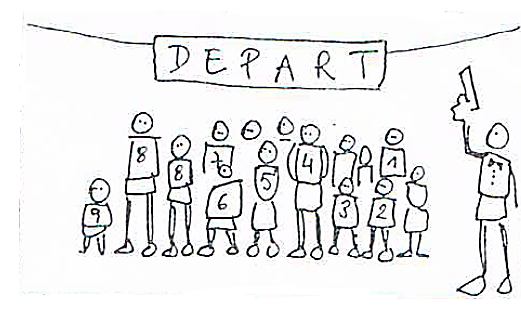 Pour chaque tour que tu t’es engagé(e) à faire, tu prendras un nouveau capuchon dans le bac de ton équipe. Au Terdelt, tu le déposeras dans le bon bac de réception.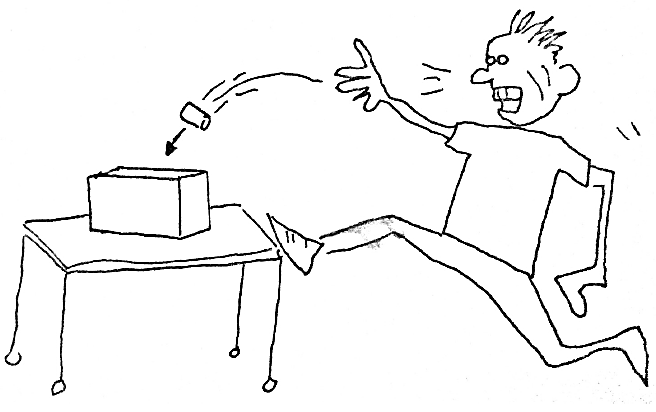 Tu auras rempli ton contrat lorsque tu auras couru le nombre de tours que tu avais prévu au départ …BRAVO, tu pourras aller chercher ta récompense et te reposer !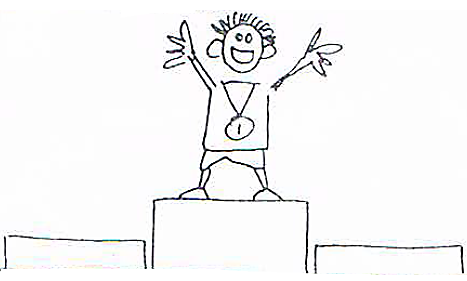 